STATE OF MAINE REQUEST FOR PROPOSALS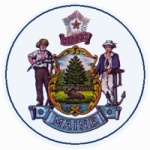 RFP AMENDMENT # 1RFP NUMBER AND TITLE:202312249
21st Century Community Learning Centers ProgramRFP ISSUED BY:Department of EducationAMENDMENT DATE:January 17, 2024PROPOSAL DUE DATE:April 10, 2024, no later than 11:59 p.m., local timePROPOSALS DUE TO:Proposals@maine.govDESCRIPTION OF CHANGES IN RFP (if any):Revision to correct the subheading of Appendix C on page 31 of the RFP document. The text in red below notes the actual change being made to the RFP.DESCRIPTION OF CHANGES IN RFP (if any):Revision to correct the subheading of Appendix C on page 31 of the RFP document. The text in red below notes the actual change being made to the RFP.REVISED LANGUAGE IN RFP (if any):APPENDIX CState of Maine Department of EducationPROPOSAL CONTENT & BUDGETRFP# 20231224921st Century Community Learning CentersAll bidders must complete their proposal(s) online using the Department’s proposal website at: https://maine.egrantsmanagement.com/.  A final, signed version of each proposal must be submitted to the State of Maine Division of Procurement Services at Proposals@maine.gov.REVISED LANGUAGE IN RFP (if any):APPENDIX CState of Maine Department of EducationPROPOSAL CONTENT & BUDGETRFP# 20231224921st Century Community Learning CentersAll bidders must complete their proposal(s) online using the Department’s proposal website at: https://maine.egrantsmanagement.com/.  A final, signed version of each proposal must be submitted to the State of Maine Division of Procurement Services at Proposals@maine.gov.All other provisions and clauses of the RFP remain unchanged.All other provisions and clauses of the RFP remain unchanged.